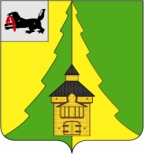 Российская ФедерацияИркутская областьНижнеилимский муниципальный районАДМИНИСТРАЦИЯПОСТАНОВЛЕНИЕот  _____________ № _____г. Железногорск-Илимский«О внесении изменений в административный регламент предоставления муниципальной услуги «Предоставление в аренду объектов имущества, включенных в Перечень объектов, находящихся в собственности муниципального образования «Нижнеилимский район», предназначенный для оказания имущественной поддержки субъектам малого и среднего предпринимательства и организациям, образующим инфраструктуру поддержки субъектов малого и среднего предпринимательства, а также физическим лицам, не являющимся индивидуальными предпринимателями и применяющим специальный налоговый режим «Налог на профессиональный доход», утвержденныйпостановлением администрации Нижнеилимского муниципального района от 22.04.2022г. № 359В соответствии с Федеральным законом от 27.07.2010 № 210-ФЗ «Об организации предоставления государственных и муниципальных услуг», Федеральным законом от 24.07.2007  № 209-ФЗ «О развитии малого и среднего предпринимательства в Российской Федерации», постановлением администрации  Нижнеилимского муниципального района от 16.02.2012 г. № 147 «Об административных регламентах исполнения муниципальных функций и предоставления муниципальных услуг органов администрации Нижнеилимского муниципального района», Уставом муниципального образования «Нижнеилимский район»,  администрация Нижнеилимского муниципального района ПОСТАНОВЛЯЕТ:  Внести в административный регламент предоставления муниципальной услуги  «Предоставление в аренду объектов имущества, включенных в Перечень объектов, находящихся в собственности  муниципального образования «Нижнеилимский район», предназначенный для оказания имущественной поддержки субъектам малого и среднего предпринимательства и организациям, образующим инфраструктуру поддержки субъектов малого и среднего предпринимательства, а также физическим лицам, не являющимся индивидуальными предпринимателями и применяющим специальный налоговый режим «Налог на профессиональный доход», утвержденный постановлением администрации Нижнеилимского муниципального района от 22.04.2022 года № 359 следующие изменения:Подпункт 1 пункта 1 главы 6 изложить в следующей редакции:«при проведении конкурса или аукциона – договор, заключенный ДУМИ с победителем конкурса или аукциона, либо, в случае уклонения победителя конкурса или аукциона от заключения договора, с участником конкурса, заявке на участие в конкурсе которого присвоен второй номер, с участником аукциона, который сделал предпоследнее предложение о цене договора».Подпункт 1 пункта 8 главы 24 изложить в следующей редакции:«при проведении конкурса или аукциона – договор, заключенный ДУМИ с победителем конкурса или аукциона, либо, в случае уклонения победителя конкурса или аукциона от заключения договора, с участником конкурса, заявке на участие в конкурсе которого присвоен второй номер, с участником аукциона, который сделал предпоследнее предложение о цене договора».Пункт 2 главы 12 дополнить подпунктами в следующей редакции:«2.1. Муниципальная услуга не может оказываться в отношении субъектов малого и среднего предпринимательства:1) являющихся кредитными организациями, страховыми организациями (за исключением потребительских кооперативов), инвестиционными фондами, негосударственными пенсионными фондами, профессиональными участниками рынка ценных бумаг, ломбардами;2) являющихся участниками соглашений о разделе продукции;3) осуществляющих предпринимательскую деятельность в сфере игорного бизнеса;4) являющихся в порядке, установленном законодательством Российской Федерации о валютном регулировании и валютном контроле, нерезидентами Российской Федерации, за исключением случаев, предусмотренных международными договорами Российской Федерации.2.2. В оказании муниципальной услуги должно быть отказано в случае, если:1)    не выполнены условия оказания поддержки;2) ранее в отношении заявителя - субъекта малого или среднего предпринимательства было принято решение об оказании аналогичной поддержки (поддержки, условия оказания которой совпадают, включая форму, вид поддержки и цели ее оказания) и сроки ее оказания не истекли;3) с момента признания субъекта малого и среднего предпринимательства допустившим нарушение порядка и условий оказания поддержки, в том числе не обеспечившим целевого использования средств поддержки, прошло менее чем три года».Второй абзац пункта 2 главы 30 изложить в следующей редакции:«С целью обжалования действий (бездействия) работников МФЦ заинтересованное лицо вправе обратиться к руководителю данного МФЦ с жалобой. Жалобы на решения и действия (бездействия) МФЦ подаются в министерство цифрового развития и связи Иркутской области или министру цифрового развития и связи Иркутской области».  Разместить настоящее постановление на официальном сайте муниципального образования «Нижнеилимский район», на Региональном портале государственных и муниципальных услуг Иркутской области, (электронный адрес в информационно-телекоммуникационной  сети «Интернет» http://38.gosuslugi.ru) и опубликовать в периодическом печатном издании «Вестник Думы и администрации Нижнеилимского муниципального района».3.  Контроль за исполнением данного постановления возложить на заместителя мэра района по жилищной политике, градостроительству, энергетике, транспорту и связи В.В. Цвейгарта.Мэр района                                                               М.С. Романов Рассылка: в дело – 2, ДУМИ-3, прокуратура, юридический отдел, ОСЭР, пресс-службаИ.В. Павлова, 3-22-43